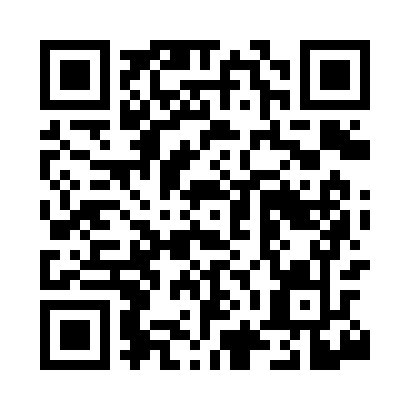 Prayer times for Shibleys Point, Missouri, USAMon 1 Jul 2024 - Wed 31 Jul 2024High Latitude Method: Angle Based RulePrayer Calculation Method: Islamic Society of North AmericaAsar Calculation Method: ShafiPrayer times provided by https://www.salahtimes.comDateDayFajrSunriseDhuhrAsrMaghribIsha1Mon4:085:451:155:148:4510:222Tue4:085:461:155:148:4510:223Wed4:095:461:155:148:4410:224Thu4:105:471:165:148:4410:215Fri4:115:481:165:158:4410:216Sat4:115:481:165:158:4410:207Sun4:125:491:165:158:4310:208Mon4:135:491:165:158:4310:199Tue4:145:501:165:158:4310:1810Wed4:155:511:175:158:4210:1811Thu4:165:511:175:158:4210:1712Fri4:175:521:175:158:4110:1613Sat4:185:531:175:158:4110:1514Sun4:195:541:175:158:4010:1415Mon4:205:541:175:158:3910:1316Tue4:215:551:175:158:3910:1217Wed4:235:561:175:158:3810:1118Thu4:245:571:175:148:3710:1019Fri4:255:581:175:148:3710:0920Sat4:265:591:175:148:3610:0821Sun4:275:591:185:148:3510:0722Mon4:296:001:185:148:3410:0623Tue4:306:011:185:148:3410:0524Wed4:316:021:185:148:3310:0325Thu4:326:031:185:138:3210:0226Fri4:346:041:185:138:3110:0127Sat4:356:051:185:138:3010:0028Sun4:366:061:185:138:299:5829Mon4:376:071:185:128:289:5730Tue4:396:071:175:128:279:5531Wed4:406:081:175:128:269:54